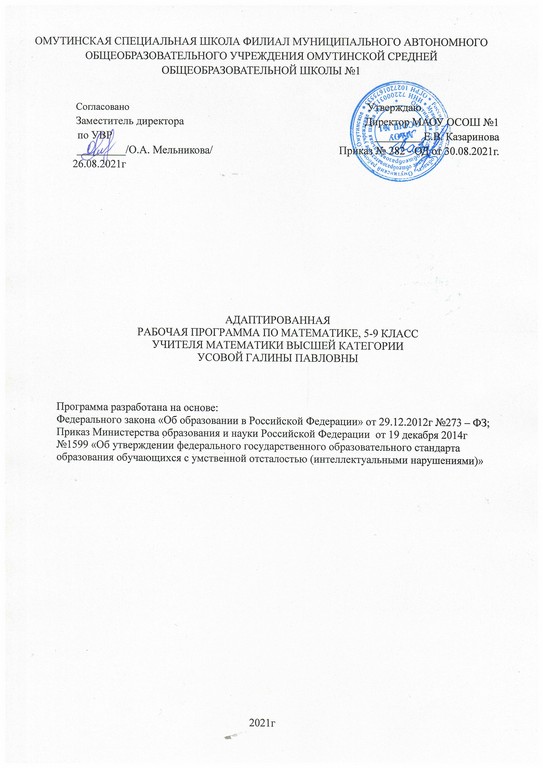 Планируемые результаты изучения предмета  «Математика».Личностными результатами изучения предметно-методического курса «Математика» является формирование следующих умений:Личностные УД:• осознание себя как ученика, заинтересованного посещением школы, обучением, занятиями, как члена семьи, одноклассника, друга;• способность к осмыслению социального окружения, своего места в нем, принятие соответствующих возрасту ценностей и социальных ролей;• положительное отношение к окружающей действительности, готовность к организации взаимодействия с ней и эстетическому ее восприятию; • целостный, социально ориентированный взгляд на мир в единстве его природной и социальной частей; • самостоятельность в выполнении учебных заданий, поручений, договоренностей; • понимание личной ответственности за свои поступки на основе представлений об этических нормах и правилах поведения в современном обществе; • готовность к безопасному и бережному поведению в природе и обществе.Метапредметными результатами изучения курса «математика» являются формирование следующих базовых учебных действий (БУД)Регулятивные УД:• входить и выходить из учебного помещения со звонком; • ориентироваться в пространстве класса (зала, учебного помещения); • пользоваться учебной мебелью; • адекватно использовать ритуалы школьного поведения (поднимать руку, вставать и выходить из-за парты и т. д.); • работать с учебными принадлежностями (инструментами) и организовывать рабочее место;• передвигаться по школе, находить свой класс, другие необходимые помещения; • принимать цели и произвольно включаться в деятельность, следовать предложенному плану и работать в общем темпе;• активно участвовать в деятельности, контролировать и оценивать свои действия и действия одноклассников;• соотносить свои действия и их результаты с заданными образцами, принимать оценку деятельности, оценивать ее с учетом предложенных критериев, корректировать свою деятельность с учетом выявленных недочетов.Познавательные УД:• выделять существенные, общие и отличительные свойства предметов; • устанавливать видо-родовые отношения предметов; • делать простейшие обобщения, сравнивать, классифицировать на наглядном материале; • пользоваться знаками, символами, предметами-заместителями;• читать;• писать; • выполнять арифметические действия;• наблюдать; работать с информацией (понимать изображение, текст, устное высказывание, элементарное схематическое изображение, таблицу, предъявленные на бумажных, электронных и других носителях).Коммуникативные УД:• вступать в контакт и работать в коллективе (учитель - ученик, ученик – ученик, ученик – класс, учитель-класс);• использовать принятые ритуалы социального взаимодействия с одноклассниками и учителем; • обращаться за помощью и принимать помощь; • слушать и понимать инструкцию к учебному заданию в разных видах деятельности и быту;• сотрудничать со взрослыми и сверстниками в разных социальных ситуациях; • доброжелательно относиться, сопереживать, конструктивно взаимодействовать с людьми; • договариваться и изменять свое поведение с учетом поведения других участников спорной ситуации.Предметным результатом изучения курса  «Математика» является  сформированность следующих базовых учебных действий:- умение использовать начальные математические знания для описания окружающих предметов, процессов, явлений, оценки количественных и пространственных отношений;- основы пространственного воображения и математической речи;- представление о числе как результате счёта и измерения, о десятичном принципе записи чисел;- умение группировать числа по заданному признаку;- умение читать, записывать, сравнивать, упорядочивать числа от нуля до  двадцати;- умение выполнять устно и письменно арифметические действия с числами без перехода, с переходом через десяток, с числами, полученными при счёте и измерениями одной мерой;- умение проводить проверку правильности вычислений с помощью обратного действия;- умение выбирать единицу для измерения данной величины (длины, массы, стоимости, ёмкости); - умение анализировать задачу, устанавливать зависимость между величинами, взаимосвязь между условием и вопросом задачи;  - умение кратко записывать содержание задачи;  - умение решать простые и составные арифметические задачи;- умение распознавать, называть, чертить отрезки, углы - прямой, тупой, острый - на нелинованной бумаге;- чертить прямоугольник, квадрат на бумаге в клетку;- умение определять время по часам с точностью до одного часа.	Предметные результатыосвоенные знания о числах и величинах, арифметических действиях, текстовых задачах, геометрических фигурах;умения выбирать и использовать в ходе решения изученные алгоритмы, свойства арифметических действий, способы нахождения величин, приемы решения задач; умения использовать знаково-символические средства, в том числе схемы, таблицы для решения математических задач.Предметные результаты освоения АООП общего образования включают освоенные обучающимися знания и умения, специфичные для каждой образовательной области, готовность к их применению, рассматриваются как одна из составляющих при оценке итоговых достижений. АООП ОО выделяет два уровня овладения предметными результатами:минимальный - является обязательным для всех обучающихся с умственной отсталостью;достаточный - не является обязательным для всех обучающихся.Минимальный и достаточный уровни усвоения предметных результатов по математике Содержание учебного предмета 5 классНумерация.Образование, чтение, запись чисел до 1000.Разряды: сотни, единицы, тысячи. Таблица разрядов. Класс единиц. Определение количества единиц, десятков, сотен в числе.Счет до 1000 разрядными единицами. и равными числовыми группами по 5, 50, 500, 2, 20, 200, 25, 250.Округление чисел в пределах 1000 до десятков и сотен.Сравнение чисел, в том числе разностное и кратное.Римские числа.Термометр, шкала.Единицы измерения и их соотношения.Единицы измерения длины, массы; соотношение единиц измерения.Денежная купюра. 1000р., 5000р.Меры времени: год, високосный год.Преобразование чисел, полученных при измерении длины, массы.Арифметические действия.Сложение и вычитание в пределах 1000.(все случаи). Устное сложение и вычитание чисел, полученных при измерении одной, двумя мерами без выполнения преобразований и с преобразованием. Деление 0. деление на 1. умножение 10, 100 и на 10, 100.Устное умножение и деление круглых десятков, сотен на однозначное число.Письменное умножение и деление двузначных и трехзначных чисел на однозначное число дез перехода и с переходом через разряд. Проверка действий умножения и деления.Доли и дроби.Получение долей. Сравнение долей. Образование, запись и чтение обыкновенных дробей. Числитель и знаменатель дроби. Правильные и неправильные дроби. Сравнение дробей с одинаковыми числителями, с одинаковыми знаменателями.Арифметические задачи.Простые арифметические задачи на нахождение неизвестных слагаемого, уменьшаемого, вычитаемого, на разностное и кратное сравнение.Геометрический материал.Виды треугольников. Различие треугольников по видам углов и сторонам. Построение по заданным длинам сторон. Основание, боковые, смежные стороны в треугольнике. Диагонали прямоугольника и их свойства.Куб, брус. Грани, ребра, вершины. Цилиндр, конус.Осевая симметрия. Ось симметрии. Предметы и фигуры, симметричные относительно оси симметрии. Построение симметричных точек, отрезков относительно параллельных отрезков оси симметрии.Линии, отрезки. Черчение перпендикулярных и параллельных отрезков.6 класс1.НумерацияОбразование, чтение, запись чисел в пределах 1 000 000.Разряды и классы. Таблица классов и разрядов.Определение количества разрядных единиц и общего количества единиц, десятков, сотен, единиц тысяч, десятков тысяч, сотен тысяч, единиц миллионов в числе.Счет разрядными единицами и равными числовыми группами в прямой и обратной последовательности (200, 2 тыс., 20 тыс., 200 тыс.; 500, 5 тыс., 50 тыс., 500 тыс.).Сравнение чисел в пределах 1 000 000.Умение отложить любое число в пределах 1 000 000 на счетах и микрокалькуляторе.Округление чисел до указанного разряда.Римские цифры XIII—XX.2.Единицы измерения и их соотношенияЕдиницы измерения стоимости, длины, массы, времени и их соотношения.3.Арифметические действия Устное сложение и вычитание разрядных единиц в пределах 1 000 000 (единиц тысяч, десятков тысяч, сотен тысяч). Устное умножение разрядных единиц на однозначное число в пределах 1 000 000, устное деление разрядных единиц на однозначное число вида 3000:3; 4000:2; 40 000:4; 960 000:6.Письменное сложение и вычитание чисел в пределах 1 000 000 без перехода и с переходом не более чем через 3—4 десятичных разряда. Письменное умножение на однозначное число в пределах 1 000 000, письменное деление четырехзначных чисел на однозначное число.Устное и письменное сложение и вычитание чисел, полученных при измерении 1—2 единицами стоимости, длины, массы с последующим преобразованием результата.Умножение и деление на 1000, 10 000, 100 000.Проверка всех арифметических действий (в том числе с помощью микрокалькулятора).4.ДробиСмешанное число. Получение, чтение, запись, сравнение смешанных чисел.Нахождение одной или нескольких частей числа.Десятичная дробь. Чтение, запись десятичных дробей. Сравнение чтения и записи обыкновенной и десятичной дробей.5.Арифметические задачиПростые арифметические задачи на зависимость между временем, скоростью и расстоянием.
Текстовая арифметическая задача на нахождение одной или нескольких частей числа. Арифметические задачи в 2—3 действия, составленные из ранее решаемых простых задач.6.Геометрический материалПоложение в пространстве: горизонтальное, вертикальное, наклонное. Уровень, отвес. Вычерчивание параллельных прямых на заданном расстоянии друг от друга.Масштаб.
Единица измерения углов градус. Градусное измерение углов. Размеры прямого, острого, тупого, развернутого углов. Транспортир. Построение и измерение углов с помощью транспортира.Высота треугольника.Периметр. Обозначение Р. Вычисление периметра многоугольника.7 класс1.НумерацияСложение и вычитание чисел в пределах 1 000 000 устно (легкие случаи) и письменноУмножение и деление на однозначное число, круглые десятки, двузначное число, деление с остатком чисел в пределах 1 000 000 письменноУмножение и деление на 10, 100, 1000.2.Единицы измерения и их соотношенияПреобразование чисел, полученных при измерении Сложение и вычитание чисел, полученных при измеренииУмножение и деление чисел, полученных при измерении двумя единицами измерения стоимости, длины, массы, на однозначное число, письменно.3.Арифметические действия  Умножение и деление чисел на круглые десятки, письменно.Умножение и деление чисел на круглые десятки, письменно Умножение и деление чисел, полученных при измерении двумя единицами измерения стоимости, длины, массы на круглые десятки Умножение многозначных чисел на двузначное число Деление многозначных чисел на двузначное числоУмножение и деление чисел, полученных при измерении на двузначное число4.ДробиОбыкновенные дроби Приведение обыкновенных дробей к общему знаменателю. Сложение и вычитание обыкновенных дробей с разными знаменателями Десятичные дробиСложение и вычитание десятичных дробей.Меры времени5.Арифметические задачиЗадачи на движение . Нахождение части числа  6.Геометрический материалСимметричные предметы, геометрические фигуры;Виды четырехугольников: произвольный, параллелограмм, ромб, прямоугольник, квадрат, свойства сторон, углов, приемы построения. 8 класс1. Нумерация.Округление чисел в пределах 1000000 до наивысшей разрядной единицы в числе, включая случаи, когда приближенное значение имеет на один знак больше, чем округляемое число.Медицинский термометр, шкала, цена деления.2. Единицы измерения и их соотношения.Единицы измерения площади, их соотношения. Единицы измерения земельных площадей.Запись чисел, полученных при измерении площади, в виде десятичной дроби и обратное преобразование.3. Арифметические действия.Умножение и деление многозначных чисел и чисел, полученных при измерении на двузначное число.Использование микрокалькулятора.4. Дроби.Сложение и вычитание десятичных дробей. Умножение и деление десятичной дроби на однозначное и двузначное число.5. Арифметические задачи.Задачи на нахождение скорости и времени при встречном движении.Задачи на пропорциональное деление.Простые и составные задачи, требующие вычисления периметра многоугольника или площади прямоугольника. 6. Геометрический материал.Площади геометрических фигур. Геометрические тела: параллелепипед, куб. элементы и свойства. Сравнение геометрических фигур и геометрических тел. Площадь.9 класс1.НумерацияПовторение нумерации целых чисел в пределах 1 000 000.2.Единицы измерения и их соотношенияЕдиницы измерения объема: 1 куб. мм (1 мм3), 1 куб. см (1 см3), 1 куб. дм (1 дм3), 1 куб. м (1 м3), 1 куб. км (1 км3), соотношения: 1 дм3 = 1000 см3, 1 м3 = 1000 дм3, 1 м3 = 1 000 000 см3.
Запись чисел, полученных при измерении объема, в виде десятичной дроби и обратное преобразование.3.Арифметические действияВсе виды устных вычислений с разрядными единицами в пределах 1 000 000.Сложение и вычитание целых чисел и чисел, полученных при измерении, в пределах 1 000 000. Умножение и деление целых чисел и чисел, полученных при измерении, на трехзначное число (несложные случаи).Использование микрокалькулятора для всех видов вычислений в пределах 1 000 000 с целыми числами и числами, полученными при измерении, с предварительной приблизительной оценкой результата (округление компонентов действий до высших разрядных единиц).4.ДробиНахождение числа по одной его части.Использование микрокалькулятора для выполнения арифметических действий с десятичными дробями. (Для сильных учащихся допустимо выполнение умножения и деления дроби на дробь.) Предварительная приблизительная оценка результата в случаях, когда целые части компонентов действий не равны нулю.Понятие процента. Нахождение одного процента от числа. Нахождение нескольких процентов от числа. Нахождение числа по одному проценту.5.Арифметические задачи. Задачи на нахождение числа по одной его части (проценту).
Задачи на встречное движение (все случаи) и на движение в разных направлениях (все случаи).
Простые и составные задачи геометрического содержания, требующие вычисления объема прямоугольного параллелепипеда (куба).6.Геометрический материалГеометрические тела: призма, пирамида. Узнавание, называние.
Объем геометрического тела. Обозначение: V. Измерение и вычисление объема прямоугольного параллелепипеда (куба).Тематическое планирование 5 классТематическое планирование6 классТематическое планирование7 классТематическое планирование 8 классУчебная дисциплинаУровни освоения предметных результатовУровни освоения предметных результатовУчебная дисциплинаМинимальный уровеньДостаточный уровеньМатематика 5 класс      • считать разрядными единицами (сотнями, десятками, единицами) до 1000 в прямой числовой последовательности;      • читать, записывать, откладывать на микрокалькуляторе, сравнивать числа в пределах 1000;
      • выделять и называть разрядные единицы;      • устно складывать и вычитать круглые сотни в пределах 1000;      • устно умножать и делить круглые сотни и десятки на однозначное число (80 × 2; 160:2; 300 × 2; 600:2);      • письменно складывать и вычитать, умножать и делить на однозначное число без перехода через разряд в пределах 1000 (можно пользоваться таблицей умножения);      • употреблять в речи название компонентов и результатов действий умножения и деления;
      • измерять длину в см, дм, м; измерять массу в кг;      • записывать числа, выраженные одной и двумя единицами измерения стоимости, длины, массы;      • складывать и вычитать числа, полученные при измерении длины без преобразований (45 см – 34 см; 45 см 14 мм – 24 см; 45 см 14 мм – 24 см 7 мм);      • получать, записывать, читать обыкновенные дроби, различать числитель и знаменатель;
      • решать простые текстовые задачи на разностное сравнение, нахождение неизвестных компонентов сложения и вычитания (с помощью учителя), составные — в два действия;      • сравнивать треугольники по видам углов и длинам сторон;      • строить прямоугольники (квадраты) по заданным длинам сторон;      • строить диагонали прямоугольника, квадрата;      • строить взаимно перпендикулярные прямые;      • узнавать и называть цилиндр, конус.      • считать разрядными единицами (сотнями, десятками, единицами) до 1000 и равными группами в прямой и обратной последовательности;      • читать, записывать, откладывать на микрокалькуляторе, счетах, сравнивать, округлять до указанного разряда числа в пределах 1000; пользоваться знаком округления;      • выделять и называть разрядные единицы;      • читать и записывать римские цифры и числа I—XII;      • устно складывать и вычитать круглые сотни, сотни и десятки в пределах 1000; делить 0 и делить на 1; умножать 10 и 100, а также на 10 и 100; делить на 10 и 100;      • письменно выполнять сложение и вычитание, умножение и деление на однозначное число, выполнять проверку всех действий;      • измерять длину в мм, см, дм, м; измерять массу в г, кг;      • записывать числа, выраженные одной и двумя единицами измерения; длины, стоимости, массы;      • представлять числа, полученные при измерении стоимости, длины, массы, в более мелких или более крупных мерах;      • выполнять устно сложение и вычитание чисел, полученных при измерении стоимости, длины, массы;      • получать, записывать, читать обыкновенные дроби; различать числитель и знаменатель, сравнивать дроби с одинаковыми числителями и знаменателями;      • решать простые текстовые задачи на разностное и кратное сравнение, на нахождение неизвестного слагаемого, уменьшаемого по известной разности и вычитаемому, на нахождение неизвестного вычитаемого по известному уменьшаемому и разности; задачи в 2—3  арифметических действия, составленные из ранее решаемых простых задач;      • сравнивать треугольники по видам углов и длинам сторон;      • строить треугольники по заданным длинам сторон;      • строить диагонали прямоугольника (квадрата);      • строить взаимно перпендикулярные и взаимно параллельные прямые, использовать знаки «»;      • строить точки, отрезки, симметричные относительно оси симметрии;      • называть элементы куба, бруса;      • узнавать и называть цилиндр, конус;      • пользоваться некоторыми буквами латинского алфавита для обозначения геометрических фигурМатематика 6 класс• читать, записывать числа в пределах 1 000 000 (с помощью учителя);      • выделять классы и разряды в числах в пределах миллиона (с  помощью учителя);      • устно выполнять сложение и вычитание разрядных единиц в пределах 1 000 000;      • письменно выполнять сложение и вычитание чисел в пределах 1 000 000 без перехода и с переходом в 1—2 десятичных разряда (с  помощью учителя);      • письменно выполнять умножение и деление чисел в пределах 10  000 на однозначное число;
      • устно и письменно выполнять сложение и вычитание чисел, полученных при измерении 1—2 единицами стоимости, длины, массы (с помощью учителя);      • осуществлять проверку выполнения сложения и вычитания с помощью калькулятора;
      • получать, читать и записывать смешанные числа;      • находить одну часть числа;      • читать и записывать десятичные дроби;      • решать простые арифметические задачи на нахождение одной части числа; на зависимость между временем, скоростью и расстоянием;      • решать составные арифметические задачи в 2 действия;      • определять с помощью уровня, отвеса положение объектов в пространстве;      • чертить высоты в треугольниках (с помощью учителя);      • вычислять периметр многоугольника.      • читать, записывать, вести счет, сравнивать, округлять до указанного разряда числа в пределах 1 000 000;      • выделять классы и разряды в числах в пределах 1 000 000;      • устно выполнять сложение и вычитание разрядных единиц в пределах 1 000 000;      • устно выполнять умножение и деление разрядных единиц на однозначное число в пределах 1 000 000;      • письменно выполнять сложение и вычитание чисел в пределах 1 000 000 без перехода и с переходом через 3—4 десятичных разряда;      • письменно выполнять умножение чисел в пределах 1 000 000 на однозначное число, деление четырехзначного числа на однозначное;      • устно и письменно выполнять сложение и вычитание чисел, полученных при измерении 1—2 единицами стоимости, длины, массы;      • осуществлять проверку выполнения всех арифметических действий (в том числе с помощью микрокалькулятора);      • получать, читать, записывать, сравнивать смешанные числа;      • находить одну, несколько частей числа (двумя действиями);      • читать, записывать десятичные дроби;      • решать простые арифметические задачи на нахождение одной и нескольких частей числа; на зависимость между временем, скоростью и расстоянием;      • решать задачи в 2—3 действия, составленные из ранее решаемых простых задач;      • определять с помощью уровня, отвеса положение объектов в пространстве;      • чертить параллельные прямые на заданном расстоянии друг от друга;      • практически пользоваться масштабом 2:1, 10:1, 100:1;      • строить и измерять углы с помощью транспортира;      • чертить высоты в треугольниках;      • вычислять периметр многоугольника.Математика 7класс• читать, записывать числа в пределах 1 000 000 (с помощью учителя);      • выделять классы и разряды в числах в пределах миллиона (с  помощью учителя);      • устно выполнять сложение и вычитание разрядных единиц в пределах 1 000 000;      • письменно выполнять сложение и вычитание чисел в пределах 1 000 000 без перехода и с переходом в 1—2 десятичных разряда (с  помощью учителя);      • письменно выполнять умножение и деление чисел в пределах 10  000 на однозначное число;
      • устно и письменно выполнять сложение и вычитание чисел, полученных при измерении 1—2 единицами стоимости, длины, массы (с помощью учителя);      • осуществлять проверку выполнения сложения и вычитания с помощью калькулятора;
      • получать, читать и записывать смешанные числа;      • находить одну часть числа;      • читать и записывать десятичные дроби;      • решать простые арифметические задачи на нахождение одной части числа; на зависимость между временем, скоростью и расстоянием;      • решать составные арифметические задачи в 2 действия;      • определять с помощью уровня, отвеса положение объектов в пространстве;      • чертить высоты в треугольниках (с помощью учителя);      • вычислять периметр многоугольника.      • читать, записывать, вести счет, сравнивать, округлять до указанного разряда числа в пределах 1 000 000;      • выделять классы и разряды в числах в пределах 1 000 000;      • устно выполнять сложение и вычитание разрядных единиц в пределах 1 000 000;      • устно выполнять умножение и деление разрядных единиц на однозначное число в пределах 1 000 000;      • письменно выполнять сложение и вычитание чисел в пределах 1 000 000 без перехода и с переходом через 3—4 десятичных разряда;      • письменно выполнять умножение чисел в пределах 1 000 000 на однозначное число, деление четырехзначного числа на однозначное;      • устно и письменно выполнять сложение и вычитание чисел, полученных при измерении 1—2 единицами стоимости, длины, массы;      • осуществлять проверку выполнения всех арифметических действий (в том числе с помощью микрокалькулятора);      • получать, читать, записывать, сравнивать смешанные числа;      • находить одну, несколько частей числа (двумя действиями);      • читать, записывать десятичные дроби;      • решать простые арифметические задачи на нахождение одной и нескольких частей числа; на зависимость между временем, скоростью и расстоянием;      • решать задачи в 2—3 действия, составленные из ранее решаемых простых задач;      • определять с помощью уровня, отвеса положение объектов в пространстве;      • чертить параллельные прямые на заданном расстоянии друг от друга;      • практически пользоваться масштабом 2:1, 10:1, 100:1;      • строить и измерять углы с помощью транспортира;      • чертить высоты в треугольниках;      • вычислять периметр многоугольника.Математика 8 класс• складывать, вычитать, умножать и делить целые числа до 1 000 000 и числа, полученные при измерении, на двузначное число (с  помощью учителя) (можно до 10 000);
      • выполнять четыре арифметических действия с целыми числами до 1 000 000 с использованием микрокалькулятора;      • выражать числа, полученные при измерении, в виде десятичной дроби (уместна помощь учителя);      • складывать и вычитать десятичные дроби;      • умножать и делить десятичную дробь на однозначное число;      • решать задачи на нахождение скорости при встречном движении с помощью учителя;
      • решать текстовые арифметические задачи на пропорциональное деление (с помощью учителя);
      • измерять и вычислять площадь прямоугольника (квадрата) в единицах измерения площади (кв. см, кв. м);      • чертить развертку куба, прямоугольного параллелепипеда (с  помощью учителя);      • вычислять площадь боковой и полной поверхностей куба, прямоугольного параллелепипеда (с помощью учителя).      • округлять многозначные числа до наивысших разрядных единиц;      • определять температуру тела человека с помощью медицинского термометра;      • складывать, вычитать, умножать и делить целые числа до 1 000 000 и числа, полученные при измерении, на двузначное число;      • выполнять четыре арифметических действия с целыми числами в пределах 1 000 000 и их проверку с использованием микрокалькулятора;      • выражать числа, полученные при измерении, в виде десятичной дроби;      • складывать и вычитать десятичные дроби;      • умножать и делить десятичные дроби на однозначное и двузначное число;      • решать задачи на нахождение скорости, времени при встречном движении; на пропорциональное деление; на вычисление периметра многоугольника, площади прямоугольника (квадрата);      • измерять и вычислять площадь прямоугольника (квадрата) в разных единицах измерения площади;      • чертить развертку куба, прямоугольного параллелепипеда;      • вычислять площадь боковой и полной поверхностей куба, прямоугольного параллелепипеда.Математика 9класс• читать, записывать и сравнивать целые числа в пределах 1 000 000;      • складывать, вычитать целые числа и числа, полученные при измерении, в пределах 1 000 000;
      • умножать и делить целые числа и числа, полученные при измерении, на двузначное число (можно в пределах 10 000, 100 000);      • выполнять четыре арифметических действия с целыми числами до 1 000 000 с использованием микрокалькулятора без предварительной оценки результата; умножение и деление на двузначное число;      • выполнять сложение и вычитание десятичных дробей с использованием микрокалькулятора;
      • находить один процент от числа;      • решать задачи на нахождение времени при встречном движении (допустима помощь учителя);
      • решать простые задачи, требующие вычисления объема прямоугольного параллелепипеда (куба) (допустима помощь учителя);      • измерять и вычислять объем прямоугольного параллелепипеда (куба) в кубических единицах (с помощью учителя);      • узнавать и называть геометрические тела: призма, пирамида.      • читать, записывать и сравнивать целые числа в пределах 1 000 000;      • складывать, вычитать целые числа в пределах 1 000 000 и числа, полученные при измерении, умножать и делить их на трехзначное число;      • выполнять четыре арифметических действия с числами до 1 000 000 с использованием микрокалькулятора и предварительной приблизительной оценкой результата путем округления компонентов действий до высших разрядных единиц;      • выполнять четыре арифметических действия с десятичными дробями с использованием микрокалькулятора и предварительной приблизительной оценкой результата в случае, когда целые части компонентов действий не равны нулю;      • находить один и несколько процентов от числа;      • находить число по одной его части (проценту);      • решать задачи на встречное движение и движение в разных направлениях;      • решать простые и составные задачи, требующие вычисления объема прямоугольного параллелепипеда (куба);      • измерять и вычислять объем прямоугольного параллелепипеда в кубических единицах;
      • узнавать и называть геометрические тела: призма №№	№ п/п                Тема урокаКол-во чМодуль воспитанияСотняМодуль «Школьный урок»1-4Сотня. Все действия в пределах 10045Линия, отрезок, луч16-7Нахождение неизвестного слагаемого28Нахождение неизвестного уменьшаемого19Нахождение неизвестного вычитаемого110Линия, отрезок, луч111Нахождение неизвестного вычитаемого112-14Устное сложение и вычитание чисел с переходом через разряд315Ломаная линия116К/р: « Все действия в пределах 100»1Тысяча17Нумерация чисел в пределах 1 000118-19Таблица классов и разрядов220Углы121Счёт до 1 000 и от 1 000 разрядными единицами и числовыми группами122Разложение трёхзначных чисел на разрядные слагаемые. Изображение на калькуляторе123Округление чисел до десятков, сотен124Римская нумерация125Углы126-27Меры стоимости, длины, массы228-29Устное сложение и вычитание чисел, полученных при измерении мерами длины и стоимости230Многоугольники. Периметр многоугольника131-33Сложение и вычитание круглых сотен и десятков334К/р: « Сложение и вычитание круглых сотен и десятков»135Многоугольники. Периметр многоугольника136-39Сложение и вычитание без перехода через разряд. Проверка сложения и вычитания440К/р за 1 ч141-42Сложение и вычитание без перехода через разряд. Проверка сложения и вычитания243Разностное сравнение чисел144Кратное сравнение чисел145Многоугольники. Периметр многоугольника1Сложение в пределах 1 000 с переходом через разрядМодуль «Школьный урок»46-49Сложение в пределах 1 000 с переходом через разряд450Многоугольники. Периметр многоугольника151-54Сложение в пределах 1 000 с переходом через разряд455Треугольники156К/р: « Сложение в пределах 1 000 с переходом через разряд»157-59Вычитание в пределах 1 000 с переходом через разряд360Различение треугольников по видам углов161-64Вычитание в пределах 1 000 с переходом через разряд465Различение треугольников по видам углов166Вычитание в пределах 1 000 с переходом через разряд167К/р: «Вычитание в пределах 1 000 с переходом через разряд»168Нахождение неизвестных компонентов при сложении и вычитании169Нахождение одной, нескольких долей предмета, числа170Различение треугольников по видам углов171Нахождение одной, нескольких долей предмета, числа1Обыкновенные дроби.Модуль «Школьный урок»72-73Обыкновенные дроби. Образование дробей274Сравнение дробей175Различение треугольников по длинам сторон176-77Сравнение дробей278-79Правильные и неправильные дроби280Контрольная работа за 2 ч181-82Умножение чисел 10, 100. Умножение и деление на 10, 100283-84Преобразование чисел, полученных при измерении мерами стоимости, длины, массы285Меры времени. Год186Умножение круглых десятков на однозначное число187Различение треугольников по длинам сторон188Деление круглых десятков на однозначное число189-90Умножение и деление круглых сотен на однозначное число291Умножение и деление двузначных чисел на однозначное число без  перехода через разряд192Построение треугольников193-95Умножение и деление двузначных чисел на однозначное число без  перехода через разряд396К/р: «Умножение и деление круглых десятков, сотен, двузначных чисел на однозначное число»197Построение треугольников198-101Умножение и деление неполных трёхзначных чисел на однозначное число 4102Построение треугольников1103-105Умножение и деление неполных трёхзначных чисел на однозначное число 3106К/р: «Умножение и деление неполных трёхзначных чисел на однозначное число»1107Построение треугольников1108-111Умножение и деление полных трёхзначных чисел на однозначное число без перехода ч/з   разряд4112Построение треугольников1113Умножение и деление полных трёхзначных чисел на однозначное число без перехода ч/з   разряд1114-115Проверка умножения и деления2116К/р: «Умножение и деление полных трёхзначных чисел на однозначное число без перехода ч/з   разряд»1117Круг, окружность, линии в круге1118-121Письменное умножение  двузначных и  трёхзначных чисел на однозначное число с переходом ч/з   разряд4122Круг, окружность, линии в круге1123-124Письменное умножение  двузначных и  трёхзначных чисел на однозначное число с переходом ч/з   разряд2125К/р: «Письменное умножение  двузначных и  трёхзначных чисел на однозначное число с переходом ч/з   разряд»1126Письменное деление  двузначных и  трёхзначных чисел на однозначное число с переходом ч/з   разряд1127Контрольная работа за 3 четв1128-131Письменное деление  двузначных и  трёхзначных чисел на однозначное число с переходом ч/з   разряд4132Масштаб1133-136Письменное деление  двузначных и  трёхзначных чисел на однозначное число с переходом ч/з   разряд4137Масштаб1Все действия в пределах 1000 (Повторение)Модуль «Школьный урок»138-139Устные приёмы сложения и вычитания в пределах 1002140-143Умножение и деление в пределах 1004144Геометрические фигуры (повторение)1145К/р: «Все действия в пределах 100»1146-148Нахождение неизвестных  компонентов при сложении и вычитании3149Прямоугольник1150-151Преобразование мер стоимости, длины, массы2152-153Сложение и вычитание чисел, полученных при измерении единицами стоимости, длины, массы2154Квадрат1155-156Сложение и вычитание чисел, полученных при измерении единицами стоимости, длины, массы2157К/р: « Сложение и вычитание чисел, полученных при измерении единицами стоимости, длины, массы»1158Сложение и вычитание в пределах  1 000 без перехода ч/з разряд1159Построение геометрических фигур по заданным величинам1160Сложение и вычитание в пределах  1 000 без перехода ч/з разряд2161-162Сложение и вычитание в пределах  1 000 с переходом ч/з разряд2163Построение геометрических фигур по заданным величинам1164-165Сложение и вычитание в пределах  1 000 с переходом ч/з разряд2166К/р: «Сложение и вычитание в пределах 1 0001167Умножение и деление в пределах 1 0001168Геометрические тела. Куб, брус, шар.1169Умножение и деление в пределах 1 0001170Контрольная работа за год1№№	№ п/п                Тема урокаКол-во чМодуль воспитанияТысячаМодуль «Школьный урок»1-2Нумерация в пределах 1 00023Геометрические фигуры. Повторение. 14Простые и составные числа15-6Арифметические действия с целыми числами27Взаимное положение геометрических фигур18-9Арифметические действия с целыми числами210-11Преобразование чисел, полученных при измерении212Сложение и вычитание чисел, п. п. измерении двумя мерами  стоимости, длины, массы113Взаимное положение прямых на плоскости. Перпендикулярные прямые114Сложение и вычитание чисел, п. п. измерении двумя мерами  стоимости, длины, массы115К/р: «Все действия в пределах 1 000»116-17Нумерация чисел в пределах 1 000 000218-19Таблица разрядов и классов220Высота треугольника, прямоугольника, квадрата121-22Разложение числа на разрядные слагаемые223Округление чисел 124Высота треугольника, прямоугольника, квадрата125-26Счёт различными разрядными единицами227Римская нумерация128К/р: «Нумерация  в пределах 1 000 000129-30Устное сложение и вычитание в пределах 10 000231Высота треугольника, прямоугольника, квадрата132Решение примеров вида 2 035+ 1 204; 5 306+ 1 214133Решение примеров вида 487+321; 3 452+1 256134Решение примеров вида 5 683-1 562; 6 940-508; 4 572-3 057135Решение примеров вида 6 409-3 275; 5 647-1 386; 8 715-3 067136Высота треугольника, прямоугольника, квадрата137Решение примеров вида 3 563+534138Решение примеров вида 7 049-4 523139Решение примеров вида 2 046+3 954; 6 734+2 160+2 106=10 000140Решение примеров вида 6 101-5 108; 4 010-696141Контрольная работа за 1 чет.142Решение примеров вида 6 000-4 287; 10 000-5 089143Параллельные прямые144-45Проверка сложения246-47Проверка вычитания248Построение параллельных прямых149-52Сложение и вычитание чисел, полученных при измерении453к/р « Сложение и вычитание чисел, полученных при измерении»1Обыкновенные дробиМодуль «Школьный урок»54-55Обыкновенные дроби256Взаимное положение прямых в пространстве. Уровень. Отвес.157Образование смешанного числа158Сравнение смешанных чисел159-60Основное свойство дроби261Геометрические тела – куб, брус, шар 162-63Преобразование обыкновенных дробей264-65Нахождение части от числа266-67Нахождение нескольких частей от числа268Элементы куба, бруса: грани, рёбра, вершины, их свойства169-70Нахождение нескольких частей от числа271к/р: «Обыкновенные дроби»172-75Сложение и вычитание дробей с одинаковыми знаменателями476Элементы куба, бруса: грани, рёбра, вершины, их свойства177Масштаб178-80Сложение и вычитание смешанных чисел381к/р за 2 чет.182-83Сложение и вычитание смешанных чисел284Масштаб1Скорость, время, расстояние85Скорость, время, расстояние186Скорость, время, расстояние187-88Составные задачи на встречное прямолинейное движение289Линии. Длина ломаной линии 190-91Составные задачи на встречное прямолинейное движение292К/р: «Задачи на движение»1Умножение и деление многозначных чисел на однозначное числоМодуль «Школьный урок»93Умножение многозначных чисел на однозначное число194Линии. Длина ломаной линии 195-98Умножение многозначных чисел на однозначное число499Многоугольники 1100Умножение многозначных чисел на однозначное число1101Многоугольники 1102-103Умножение на круглые десятки2104к/р: «Умножение многозначных чисел на однозначное число»1105Деление многозначных чисел на однозначное число1106Периметр многоугольника1107-110Деление многозначных чисел на однозначное число4111Периметр многоугольника1112-113Деление многозначных чисел на однозначное число2114Периметр многоугольника1115-116Порядок действий в примерах2117Периметр многоугольника1118к/р: « Деление многозначных чисел на однозначное число»1119-121Задачи на прямую пропорциональную зависимость3122Контрольная работа за 3 четв1123-125Деление на круглые десятки3126-128Деление с остатком3129-131Решение уравнений3Повторение Модуль «Школьный урок»132Нумерация в пределах 1 000 0001133-134Разложение числа на разрядные слагаемые2135-136Сложение и вычитание в пределах 10 0002137Построение треугольников1138-139Сложение и вычитание в пределах 10 0002140Построение треугольников1141-144Решение уравнений4145к/р : «Сложение и вычитание в пределах 10 000»1146-147Умножение и деление на однозначное число2148Построение треугольников1149-151Умножение и деление на однозначное число3152К/р: «Умножение и деление на однозначное число»1153Построение треугольников1154-155Преобразование чисел, п. п. измерении2156Сложение и вычитание чисел, п. п. измерении1157Построение треугольников1158-159Сложение и вычитание чисел, п. п. измерении2160к/р «Сложение и вычитание чисел, п. п. измерении»1161-163Нахождение одной или нескольких долей числа3164Взаимное положение прямых на плоскости1165-168Сложение и вычитание обыкновенных дробей с одинаковыми знаменателями4169Сложение и вычитание смешанных чисел1170Контрольная работа за год 1№ п/пТема урокачМодуль воспитанияНумерация Модуль «Школьный урок»1-2Таблица классов и разрядов23Геометрические фигуры. Положение в пространстве14Разложение числа на разрядные слагаемые15-6Сравнение чисел27Счёт различными разрядными единицами18Геометрические фигуры. Положение в пространстве19Счёт различными разрядными единицами110Округление чисел111Контрольная работа: «Нумерация»1Сложение и вычитание многозначных чиселМодуль «Школьный урок»12Числа, полученные при измерении величин113Сложение и вычитание отрезков114Числа, полученные при измерении величин115-16Устное сложение и вычитание многозначных чисел217Сложение и вычитание чисел с помощью калькулятора118Сложение и вычитание отрезков119Сложение и вычитание чисел с помощью калькулятора120Контрольная работа: «Устное сложение и вычитание многозначных чисел»121-22Письменное сложение и вычитание многозначных чисел223Окружность. Круг. Линии в круге.124-27Письменное сложение и вычитание многозначных чисел428Периметр многоугольника129Контрольная работа: «Письменное сложение и вычитание многозначных чисел»1Умножение и деление многозначных чиселМодуль «Школьный урок»30-32Устное умножение и деление на однозначное число333Периметр многоугольника134-37Письменное умножение на однозначное число438Контрольная работа за 1 четверть139Периметр многоугольника140-43Письменное деление на однозначное число444Периметр многоугольника145Письменное деление на однозначное число146-47Деление с остатком248Параллелограмм149-52Умножение и   деление на 10, 100, 1 000453Параллелограмм154-55Деление на 10, 100, 1 000 с остатком2Числа, полученные при измеренииМодуль «Школьный урок»56-57Преобразование чисел, полученных при измерении258Ромб159Преобразование чисел, полученных при измерении160-62Сложение и вычитание чисел, полученных при измерении363Ромб164-67Сложение и вычитание чисел, полученных при измерении468Взаимное расположение геометрических фигур169Сложение и вычитание чисел, полученных при измерении170Контрольная работа: «Сложение и вычитание чисел, полученных при измерении»171-72Умножение и деление чисел, полученных при измерении на однозначное число273К/р за 2 ч 174-75Умножение и деление чисел, полученных при измерении на однозначное число276-77Умножение и деление чисел, полученных при измерении на однозначное число278-79Умножение и деление чисел, полученных при измерении на 10, 100, 1 000280Взаимное расположение геометрических фигур 1Умножение и деление на двузначное числоМодуль «Школьный урок»81-82Умножение и деление на круглые десятки283Длина ломаной линии184Умножение и деление на круглые десятки185-87Умножение и деление на круглые десятки388Симметрия. Симметричные фигуры189-90Умножение и деление на круглые десятки291-92Деление с остатком на круглые десятки293Осевая симметрия194Контрольная работа: « Умножение и деление на круглые десятки»195-97Умножение и деление чисел, полученных при измерении, на круглые десятки398Центральная симметрия199Умножение и деление чисел, полученных при измерении, на круглые десятки1100Контрольная работа; « Умножение и деление чисел, полученных при измерении, на круглые десятки»1101-102Умножение на двузначное число2103Построение симметричных фигур относительно центра, оси симметрии1104-107Умножение на двузначное число4108Построение симметричных фигур относительно центра, оси симметрии1109-110Умножение на двузначное число2111Контрольная работа: «Умножение на двузначное число»1112Деление на двузначное число1113Построение симметричных фигур относительно центра, оси симметрии1114-117Деление на двузначное число4118Построение геометрических фигур по заданным величинам1119-121Деление на двузначное число3122Контрольная работа: «Деление на двузначное число" 1123Построение геометрических фигур по заданным величинам1124-127Умножение и деление чисел, полученных при измерении, на двузначное число4128К/р за 3 ч 1129-132Умножение и деление чисел, полученных при измерении, на двузначное число4133Построение геометрических фигур по заданным величинам1Обыкновенные дробиМодуль «Школьный урок»134Обыкновенные дроби1135Нахождение дроби от числа1136-137Сложение и   вычитание обыкновенных дробей с одинаковыми знаменателями2138Построение геометрических фигур по заданным величинам1139-140Сложение и   вычитание обыкновенных дробей с одинаковыми знаменателями2141К/р: « Сложение и    вычитание обыкновенных дробей с одинаковыми знаменателями»1142Приведение обыкновенных дробей к общему знаменателю1143Построение геометрических фигур по заданным величинам1144-145Приведение обыкновенных дробей к общему знаменателю2146-147Сложение и вычитание обыкновенных дробей с разными знаменателями2148Построение геометрических фигур по заданным величинам1149Сложение и вычитание обыкновенных дробей с разными знаменателями1150К/р: « Сложение и    вычитание обыкновенных дробей с разными знаменателями»1Десятичные дробиМодуль «Школьный урок»151Получение, запись и чтение десятичных дробей1152Запись чисел, полученных при измерении, в виде десятичных дробей1153Геометрические тела. Куб. Брус.1154Запись чисел, полученных при измерении, в виде десятичных дробей1155Выражение десятичных дробей в более крупных долях1156Выражение десятичных дробей в более мелких долях, в одинаковых долях1157Сравнение десятичных дробей1158Масштаб1159К/р за год1160-163Сложение и вычитание десятичных дробей4164Масштаб1165-166Меры времени2167-170Задачи на движение4№ п/пТема урокачМодуль воспитанияНумерацияМодуль «Школьный урок»1-2 Числа целые и дробные23Сравнение чисел14Таблица разрядов и классов15Виды углов16Нумерация чисел в пределах 1 000 00017Разложение числа на разрядные слагаемые18-9Счёт различными разрядными единицами210Градус. Градусное измерение углов1111.Сложение и  вычитание целых чисел и десятичных дробей 2.«Уборка картофеля»(СХТ)1Модуль «Профориентация»12-13Сложение и  вычитание целых чисел и десятичных дробей214К/р: Нумерация115Транспортир. Измерение и построение углов с помощью транспортира 116-19Умножение и деление целых чисел и десятичных дробей на однозначное число 420Транспортир. Измерение и построение углов с помощью транспортира 121Умножение и деление целых чисел и десятичных дробей на однозначное число122Умножение и деление на 10123-24Умножение и деление на 100225Транспортир. Измерение и построение углов с помощью транспортира 126Умножение и деление на 1 000127-28Умножение и деление на круглые десятки, сотни, тысячи229К/р: Умножение и деление целых чисел и десятичных дробей130Сумма углов треугольника131-34Умножение и деление на двузначное число435Сумма углов треугольника136-37Составные текстовые задачи на движение238К/р за 1 ч139Составные текстовые задачи на движение140Симметрия1Обыкновенные дроби.Модуль «Школьный урок»41Обыкновенные дроби. Сложение и вычитание дробей с одинаковыми знаменателями142-44Сложение и вычитание дробей с одинаковыми знаменателями345Построение симметричных фигур относительно центра, оси симметрии 146-47Выражение обыкновенных дробей в одинаковых долях248-49Сложение и вычитание обыкновенных дробей с разными знаменателями250Построение симметричных фигур относительно центра, оси симметрии 151-53Сложение и вычитание обыкновенных дробей с разными знаменателями354Нахождение дроби от числа155Построение симметричных фигур относительно центра, оси симметрии 156-57Нахождение дроби от числа258-59Нахождение числа по одной его доле260Построение треугольника по трём сторонам161К/р Обыкновенные дроби1 62-63Площадь, единицы площади264Площадь прямоугольника, квадрата165Площадь прямоугольника, квадрата166Построение треугольника по стороне и двум прилежащим углам167Преобразование чисел, полученных  при измерении площади168-70Сложение и вычитание чисел, п.п.и. площади371К/р «Меры площади»172Построение треугольника по двум сторонам и углу между ними173-76Сложение и  вычитание целых и дробных чисел477к/р за 2четверть178-79Сложение и  вычитание целых и дробных чисел280Построение треугольников1Обыкновенные и десятичные дробиМодуль «Школьный урок»81-82Обыкновенные и десятичные дроби. Преобразование обыкновенных дробей283-84Умножение и деление обыкновенных дробей на целое число285Числа, п п измерении площади и десятичные дроби186-89Умножение и деление обыкновенных дробей на целое число490Числа, п п измерении площади и десятичные дроби191К/р: Умножение и деление обыкновенных дробей на целое число192-94Целые числа, п.п.и величин и десятичные дроби395Числа, п п измерении площади и десятичные дроби196-97Целые числа, п.п.и величин и десятичные дроби298К/р: Целые числа, п.п.и величин и десятичные дроби199Сложение и вычитание ч. п. п измерении и десятичных дробей1100Числа, п п измерении площади и десятичные дроби1101-104Сложение и вычитание ч. п. п измерении и десятичных дробей4105Числа, п п измерении площади и десятичные дроби1106Сложение и вычитание ч. п. п измерении и десятичных дробей1107К/р: Сложение и вычитание ч.п.п.и и десятичных дробей1108Умножение и деление целых чисел, п п и и десятичных дробей1109Числа, п п измерении площади и десятичные дроби1110-113Умножение и деление целых чисел, п п и и десятичных дробей4114Меры земельных площадей1Модуль «Профориентация115Умножение и деление целых чисел, п п и и десятичных дробей+ СБО, «Обязат . платежи»1116К/р: Умножение и деление целых чисел, п п и и десятичных дробей1117Нахождение десятичной дроби от числа1118Меры земельных площадей1119-121Нахождение числа по его десятичной дроби3122Задачи на пропорциональное деление1123Меры земельных площадей1124-125Задачи на пропорциональное деление2126К/р за 3 чет1127-128Задачи на части2129-130Арифметические действия с числами, п п и площади2131Длина окружности. Сектор. Сегмент1132-135Арифметические действия с числами, п п и площади4136Площадь круга1Повторение.Модуль «Школьный урок»137-140           Повторение.Арифметические действия с целыми и  дробными числами4141К/р:   «Арифметические действия с целыми и  дробными числами»1142-145Порядок действий в примерах4146Диаграммы1147-150Задачи на движение4151Диаграммы1152К/р: Все действия с целыми и дробными числами1153-155Арифметические действия с числами, п п и величин и десятичными дробями3156Геометрические тела. Куб. Брус.1157-160Арифметические действия с числами, п .п. и. величин и десятичными дробями4161Арифметические действия с числами, п.п. и величин и десятичными дробями1162Пирамида, конус, цилиндр1163-165Вычисление продолжительности события, начала и окончания события3166К/р за год1167-170Задачи на нахождение части числа и числа по его части4№п/пТематическое планирование 9 классчНумерацияМодуль «Школьный урок»»1-2Нумерация2Десятичные дроби3Преобразование десятичных дробей14Линии. Линейные меры15Сравнение дробей16Запись чисел, полученных при измерении величин, десятичными дробями17Запись десятичных дробей целыми числами, полученными при измерении величин18Линии. Линейные меры19к/р: Десятичные дроби110-11Сложение и вычитание целых чисел и десятичных дробей212Квадратные меры1Модуль «Профориентация13-15Сложение и вычитание целых чисел и десятичных дробей316Квадратные меры117Сложение и вычитание целых чисел и десятичных дробей118Порядок действий в примерах119Сложение и вычитание чисел, полученных при измерении величин120Меры земельных площадей121-22Сложение и вычитание чисел, полученных при измерении величин223Контрольная работа: « Сложение и вычитание целых чисел и десятичных дробей»124Меры земельных площадей125Умножение и деление целых чисел и десятичных дробей на однозначное число126Умножение и деление целых чисел и десятичных дробей на 10, 100, 1 000.127Умножение и деление целых чисел и десятичных дробей на круглые десятки, сотни128Прямоугольный параллелепипед (куб)129-30Умножение и деление целых чисел и десятичных дробей на двузначное число231К/р за 1 ч.132Развёртка куба и прямоугольного параллелепипеда. Площадь боковой и полной поверхности.133-35Умножение и деление целых чисел и десятичных дробей на двузначное число336Развёртка куба и прямоугольного параллелепипеда. Площадь боковой и полной поверхности.137-39Умножение и деление на трёхзначное число (лёгкие случаи)340Развёртка куба и прямоугольного параллелепипеда. Площадь боковой и полной поверхности.141Понятие о проценте1Проценты Модуль «Школьный урок»42-43Замена процентов десятичной и обыкновенной дробью244Развёртка куба и прямоугольного параллелепипеда. Площадь боковой и полной поверхности.145-46Нахождение 1% числа247Нахождение нескольких % числа148Объём. Меры объёма149-51Нахождение нескольких % числа352Измерение  и вычисление объёма прямоугольного параллелепипеда (куба)153К/р: «Нахождение нескольких % числа»154-55Замена нахождения нескольких % числа нахождением дроби числа256Измерение  и вычисление объёма прямоугольного параллелепипеда (куба)157-58Замена нахождения нескольких % числа нахождением дроби числа259Нахождение числа по 1%160Измерение  и вычисление объёма прямоугольного параллелепипеда (куба)161-62Нахождение числа по 1%263К/р за 2 ч.164Измерение  и вычисление объёма прямоугольного параллелепипеда (куба)165-66Запись десятичной дроби в виде обыкновенной267Запись обыкновенной дроби в виде десятичной168Измерение  и вычисление объёма прямоугольного параллелепипеда (куба)169Запись обыкновенной дроби в виде десятичной170Конечные и бесконечные дроби1	 Обыкновенные и десятичные дробиМодуль «Школьный урок»71Обыкновенные и десятичные дроби.Образование и виды дробей172Геометрические фигуры173Обыкновенные и десятичные дроби.Образование и виды дробей174-75Преобразование дробей276Взаимное положение геометрических фигур177Преобразование дробей178К/р «Преобразование дробей»179Сложение и вычитание дробей180Симметрия181-83Сложение и вычитание дробей384Симметрия185-87Сложение и вычитание дробей388Симметрия189К/р: «Сложение и вычитание дробей»190-91Умножение и деление дробей292Круг. Части круга193-95Умножение и деление дробей396Построение треугольников по заданным величинам197-100Умножение и деление дробей4101К/р за 3 четверть1102Построение треугольников по заданным величинам1103-105Все действия с дробями3106Построение треугольников по заданным величинам1107-109Все действия с дробями3110Построение треугольников по заданным величинам1111К/р: «Все действия с дробями»1112-113Совместные действия с обыкновенными и десятичными дробями2114      Геометрические тела.1115-117Совместные действия с обыкновенными и десятичными дробями3НумерацияМодуль «Школьный урок»118-119Нумерация в пределах 1 000 0002120-121Все действия с целыми и дробными числами2122Цилиндр, развертка цилиндра1123-125Все действия с целыми и дробными числами3126Конус1127К/р за год1128-129Проценты2130Пирамида. Развёртка пирамиды11311.Построение геометрических фигур по заданным величинам2.Работа на цветнике (СХТ)1132-136Порядок действий в примерах с натуральными числами и десятичными дробями, содержащими 4-5 действий5